16MARZO 2020 CIAO BIMBI,COME STATE?VI PENSIAMO SEMPRE E MENTRE ASPETTIAMO DI RITROVARCI TUTTI IN CLASSE, ECCO ALCUNI ESERCIZIETTI DI RIPASSO, COSI’ CI PENSERETE E QUANDO CI RIVEDREMO SARETE PICCOLI MATEMATICI SUPER BRAVI.MOLTIPLICAZIONE COME ADDIZIONE RIPETUTA.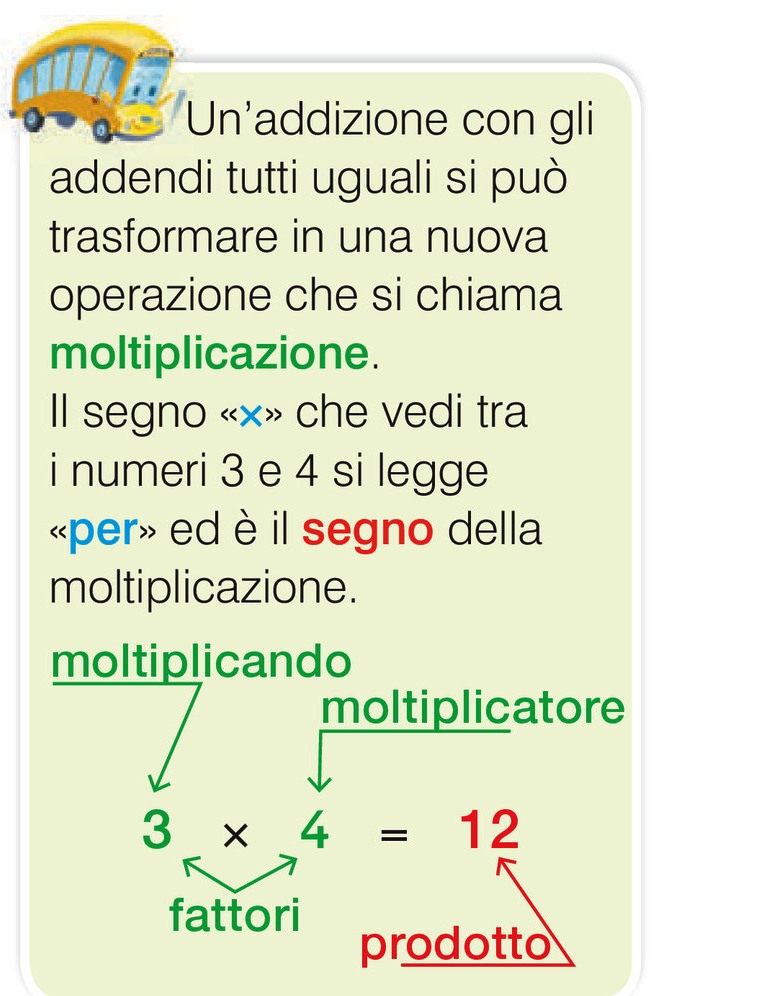  RICORDATE COSA SIGNIFICA MOLTIPLICARE?UNA MOLTIPLICAZIONE RAPPRESENTA UNA STESSA QUANTITA’ RIPETUTA PER UN DETERMINATO NUMERO Di VOLTE.E COME FACCIAMO A SAPERE QUANTE VOLTE DOBBIAMO RIPETERE QUELLA  QUANTITA’?A VENIRCI IN AIUTO C I SONO I NOSTRI AMICI: I TERMINI DELLA MOLTIPLICAZIONE.PER CAPIRE MEGLIO, FACCIAMO UN ESEMPIO:4X 3=4: E’ IL PRIMO TERMINE, SI CHIAMA MOLTIPLICANDO E RAPPRESENTA LA QUANTITA’ CHE DOBBIAMO RIPETEREX: SIGNIFICA RIPETERE3: E’ IL SECONDO TERMINE, SI CHIAMA MOLTIPLICANDO E INDICA QUANTE VOLTE LA NOSTRA QUANTITA’ (IL MOLTIPLICANDO) DEVE ESSERE RIPETUTAQUINDI PER CALCOLARE4X 3= DOBBIAMO RIPETERE IL NUMERO 4 PER 3 VOLTEQUINDI  DOVREMMO FARE UN’ADDIZIONE RIPETUTA: 4+4+4= PROVIAMO A DISEGNARLA O O O O + O O O O+ O O O OCONTIAMO LE NOSTRE QUANTITA’ E IL RISULTATO E’:4X3= 12 CHE POSSIAMO ANCHE SCRIVERE COME 4+4+4=12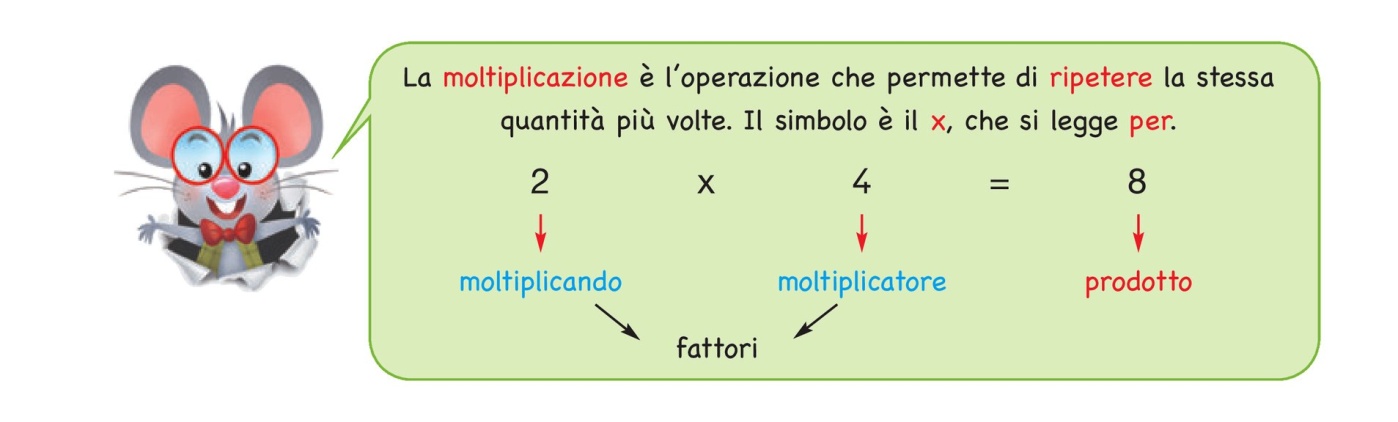 ORA PROVIAMO AD ESERCITARCI: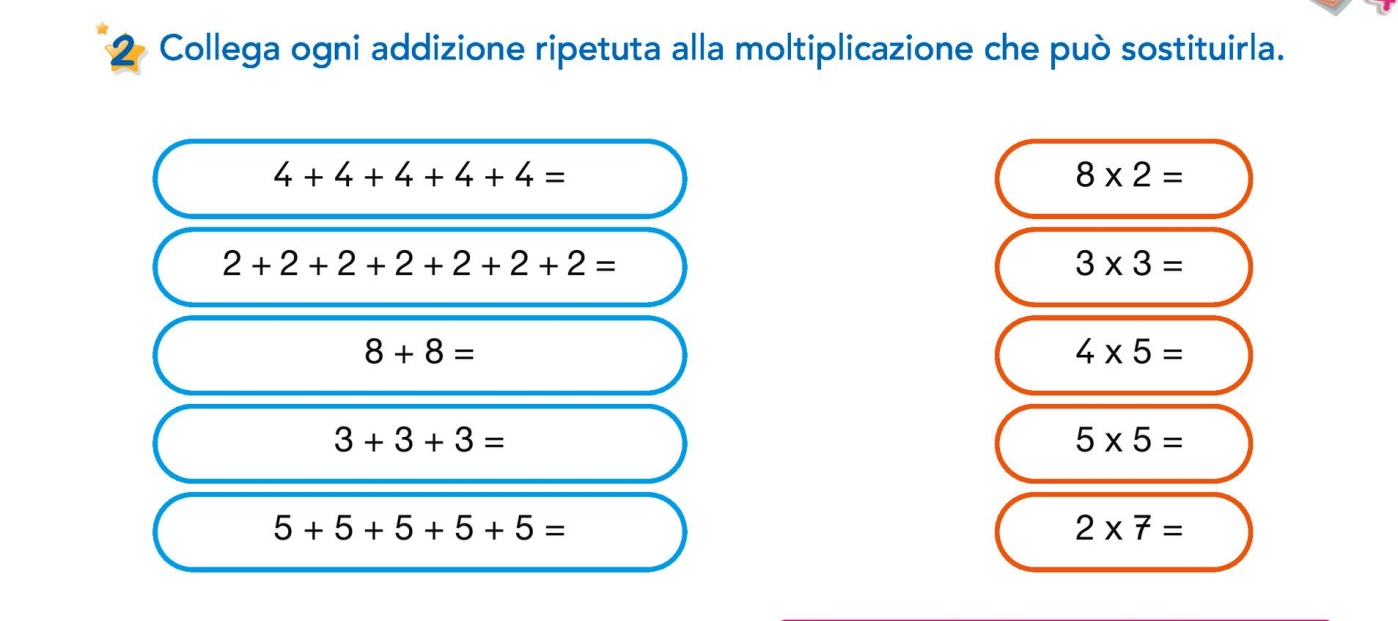 UN SUGGERIMENTO: PER RISOLVERE PROVATE A CONTARE LE VOLTE CHE SOMMIAMO LA STESSA QUANTITA’ES. 8+8..H0 SOMMATO 2 VOLTE LA STESSA QUANDITA’ QUINDI COLLEGO CON 8X2.ESERCIZIO 2OSSERVO I DISEGNI:QUANTE MATITE CI SONO IN TUTTO?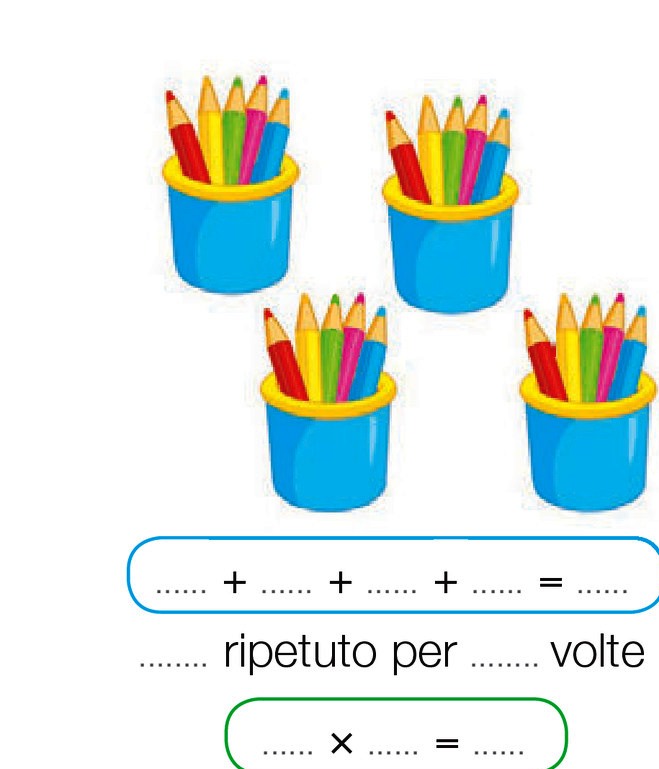 QUANTI LIBRI IN TUTTO?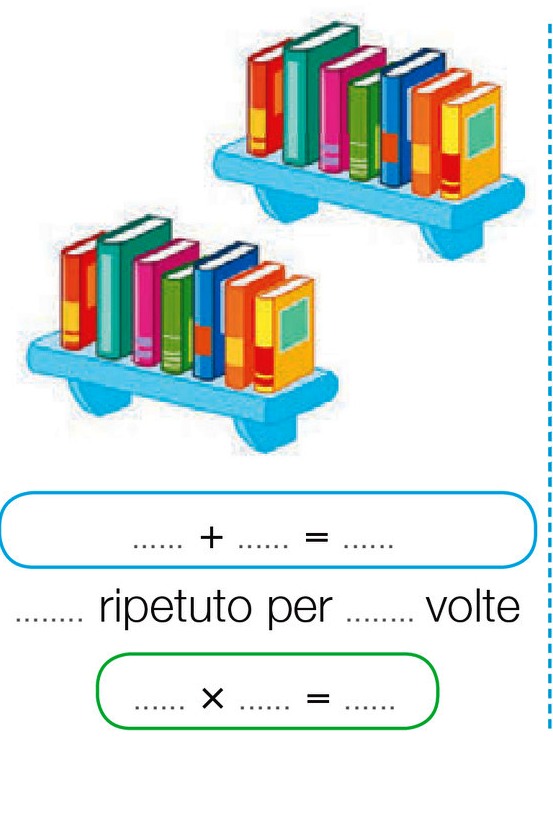 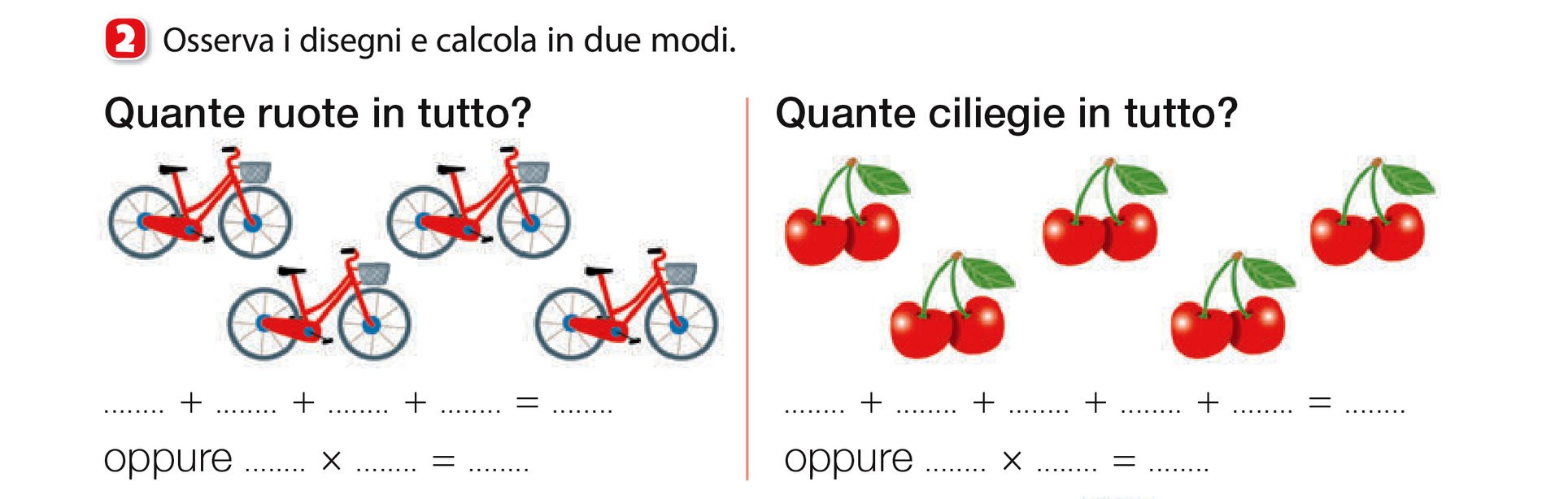 